COLEGIO COLSUBSIDIO CHICALÁÁREA DE HUMANIDADES LENGUA CASTELLANATALLER DE REFUERZO Y/O RECUPERACIÓNSEMANA 12 AL 15 DE NOVIEMBRETERCER TRIMESTRELas actividades que se presentan a continuación buscan reforzar las temáticas vistas en el tercer trimestre PUBLICIDADCreación de una campaña publicitaria: La propuesta es que se conviertan en publicistas y desarrollen una campaña de promoción de un producto, para eso es necesario que se remitan al Libro Lenguaje y Comunicación  9, página 104. Deben escribir paso a paso lo que pretenden vender, quién es el comprador, por qué se necesita el producto, adónde se va a mostrar la campaña, cómo serán los anuncios, cuándo se va a realizar la campaña, cuánto va a costar la campaña.  Los anuncios publicitarios presentan diferentes recursos lingüísticos, analiza las siguientes imágenes, explique qué figuras se evidencian en cada imagen y cuál es el producto que se pretende vender.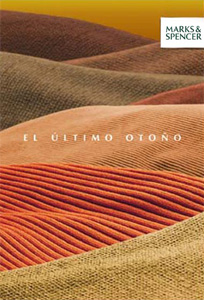 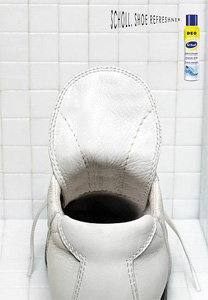 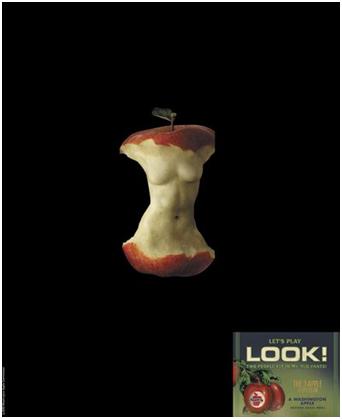 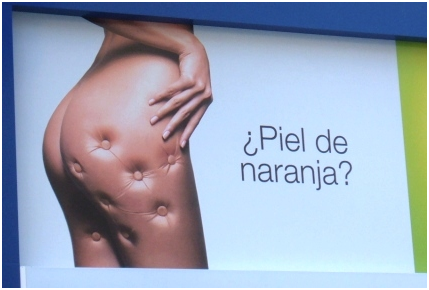 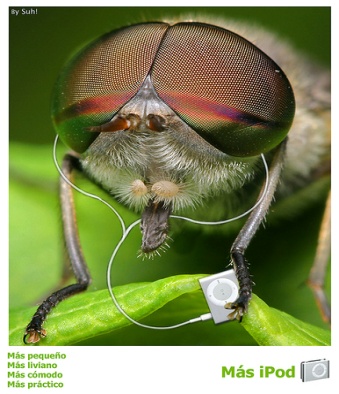 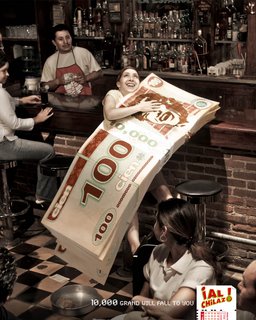 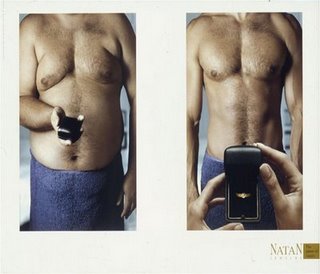 Señala las figuras de los siguientes eslóganes (pueden aparecer varias simultáneamente). Escribe otros eslóganes actuales.Con fórmula lipoactivaEl color se oye mejorMi marido es un encanto a pesar de ese problema con los pies.Una nueva vivienda para una nueva vida.Resolver unidad # 5 del cuaderno de comprensión lectora  9. Páginas 24 a la 27. (se resuelve en la cartilla, los estudiantes que no tengan la cartilla deberán copiar pregunta y respuesta).TEXTO ARGUMENTATIVOResponder las siguientes preguntas¿Qué es un argumento?¿Qué es un texto argumentativo?¿Cuál es la INTENCIÓN de un texto argumentativo?¿Cuál es la estructura y los elementos de un texto argumentativo?¿Qué tipos de argumentos conoce?Teniendo en cuenta la siguiente información, realice un MAPA CONCEPTUAL.Un TEXTO ARGUMENTATIVO es aquel que intenta convencer, modificar o, en ocasiones, reforzar la opinión del receptor, del destinatario del texto, mediante razones que sean aceptables, fuertes y capaces de resistir las razones en contra (contra argumentos).ESTRUCTURATESISEs la idea que se pretende defender o rebatir Una buena tesis debe: ceñirse al tema, es decir, tener un alcance limitado (un tema muy amplio es difícil de desarrollar). Se debe formular  de forma afirmativa, evitando palabras cliché, metáforas y puntos de vista sin importancia.ARGUMENTOSSon las razones que apoyan la tesis.  Es importante elegir bien los argumentos, ya que un argumento mal formulado invalida la tesis.Debemos formularlos por orden de importancia y no olvidar poner ejemplos adecuados. Es importante, también, no olvidar los contra argumentos que se pueden oponer a nuestro razonamiento.ARGUMENTOSDE AUTORIDADEn él se citan las palabras de estudiosos, expertos, organizaciones de probada credibilidad que manifiestan una opinión semejante a la que estamos defendiendo.DE CONOCIMIENTO GENERALSe defiende una idea que es ampliamente aceptada por nuestra sociedad (suponiendo con esto que la mayoría no se  equivoca lo que lleva en muchos casos a formular lo que llamamos tópicos) o saberes que la sociedad ha admitido como válidos (presuposiciones).DE CAUSA-EFECTOSe presentan las razones de un hecho probando las causas (éstas deben tener un cierto rigor científico).AFECTIVO-EMOTIVOEl emisor hace uso de recursos con los que intenta conmover al receptor introduciendo efectos de tipo sentimental que provoquen compasión o benevolencia hacia los argumentos e ideas expuestas.DE EXPERIENCIA PERSONALEl emisor pone sus propias experiencias como razón o argumento. (No es demasiado riguroso y además tiende a ser parcial).CONCLUSIÓNEs la parte final en la que recordamos los puntos más importantes de nuestra argumentación de forma resumida y ordenada para que  los recuerde el receptor y de ese modo consigamos convencerlo.Resolver unidad # 9 del cuaderno de comprensión lectora # 9. Páginas 40 a la 43. (se resuelve en la cartilla, los estudiantes que no tengan la cartilla deberán copiar pregunta y respuesta, algunos estudiantes ya la tienen resuelta NO deben volver a hacerla, solamente deben revisar que se encuentra resuelta de manera coherente).Leer y resolver los puntos 2, 3, 4, 9 y 10 de la página 206 del libro Lenguaje y comunicación  9.¿Podrías explicar situaciones de la vida cotidiana en las que se haga uso de los textos argumentativos para tratar temas controvertidos?Redactar una reclamación dirigida al director de un colegio argumentando en contra de su resolución de prohibir cualquier tipo de cartel en la institución escolar. Tener en cuenta la página 192 del libro Lenguaje y comunicación  9.Escribe un recurso contra la negación de una beca a la cual te postulaste. Tener en cuenta la página 192 del libro Lenguaje y comunicación  9.Resolver la ficha  # 18 (Damos argumentos) del libro Colotli, página 38. (se resuelve en la cartilla, los estudiantes que no tengan la cartilla deberán copiar pregunta y respuesta).Elabore un ensayo sobre algunas actuaciones sociales o políticas que impiden la libertad de expresión.CINEReflexiona en un breve escrito sobre el tiempo de ocio que dedicas al cine: ¿Cuánto tiempo dedicas a ver películas? ¿Dónde prefieres verlas, en las salas de proyección o en casa? ¿por qué? ¿Qué opinas sobre la venta y compra de películas piratas?Consulta la página del Ministerio de la Cultura, www.mincultura.gov.co, busca el link comité de Clasificación de Películas (http://www.mincultura.gov.co/areas/cinematografia/noticias/Paginas/2006-04-04_6512.aspx) y averigua cuáles son los distintos grupos en los que se clasifican las películas según la edad del público. ¿A qué criterio crees que responde esta división?Resolver los puntos 1 y 2 de la página 73 del libro Lenguaje y Comunicación 9.Resolver los puntos 8, 9 y 10 de la página 78 del libro Lenguaje y comunicación  9. Resolver unidad # 4 del cuaderno de comprensión lectora # 9. Páginas 20 a la 23. (se resuelve en la cartilla, los estudiantes que no tengan la cartilla deberán copiar pregunta y respuesta).Resolver unidad # 1 del cuaderno de comprensión lectora # 9. Páginas 8 a la11. (se resuelve en la cartilla, los estudiantes que no tengan la cartilla deberán copiar pregunta y respuesta).BOOM LATINOAMERICANOResolver los puntos # 7, 8, 9, 10 y 11 de la página 230 del libro Lenguaje y Comunicación 9.HISTORIETA Y COMICResolver los puntos 1, 2, 5, 6, y 10 de la página 142 del libro Lenguaje y comunicación 9.Realiza un comic de 10 viñetas cuyo protagonista sea usted y el escenario es el Colegio Colsubsidio Chicalá.NOTA:Los estudiantes que deben presentar el taller como recuperación lo deberán entregar en hojas blancas escritas  por ambas caras, con letra legible y a esfero de tinta negra. Todos los estudiantes deberán estar trabajando de manera individual, no se permite trabajo en grupo. Para validar el trabajo se estará revisando y sellando todos los días, La fecha final de entrega es el día 15 de noviembre a la hora de clase. 